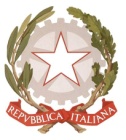 MINISTERO DELL’ISTRUZIONEUFFICIO SCOLASTICO REGIONALE PER IL LAZIO LICEO SCIENTIFICO STATALE“TALETE”Via Camozzi, 2 - 00195 ROMA  Tel. 06121124305 - Distretto 25 Roma, 09.11.2020Alle Studentesse e agli StudentiAi GenitoriAi DocentiAlla DSGA Sig.ra P. LeoniAl personale ATASito webCIRCOLARE n. 88Oggetto: Inizio e fine lezioni in DDI dal 10 NovembreA integrazione della C85, in base al DPCM del 4/11/2020 le attività didattiche si svolgeranno in DDI per tutte le classi, fino al 3/12/2020.	Resta in vigore l’orario attuale, fino a nuova disposizione.  Come deliberato dal Collegio Docenti in data 6/11/2020, ogni ora di lezione on line durerà al massimo 45 minuti, cui dovrà obbligatoriamente seguire un quarto d’ora di pausa.A decorrere da martedì 10 Novembre le attività didattiche si svolgeranno in DDI con i seguenti orari:La classe 3 M opzione liceo Matematico svolgerà il mercoledì la 7° ora dalle 14.15 alle 15.00.Restano confermate tutte le disposizioni contenute nella C85.Si invitano docenti e studenti a essere massimamente puntuali e a rispettare rigorosamente gli orari di inizio e di conclusione delle lezioni.  .  								 Il Dirigente Scolastico                                                                                                            Prof. Alberto Cataneo                                                                                                                     (Firma autografa sostituita a mezzo stampa                                                                                                             ai sensi dell’art. 3 comma 2 del d.lgs. n.39/1993OrainiziofineI8.159.00II9.1510.00III10.1511.00IV11.1512.00V12.1513.00VI13.1514.00